Name each compound in the next six questions.Situation 1:  Metal from first two columns of the table WITH a nonmetal The name will be            Element Name  +  Element Name + “-ide”Be3N2Ca3P2-Situation 2:  Metal from first two columns of the table WITH several nonmetalsThe name will be            Element Name  +  cheat sheet nameCaCO3Al(NO3)3Situation 3:  The metal on the left has a mysterious (variable) charge.The name will be            Element Name + roman numeral that only tells the charge + element name + ideHg2SCr2(CO3)3 The next two questions are about this JJ Thomson apparatus shown below: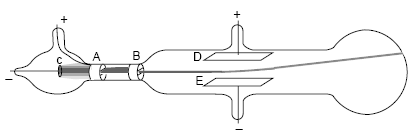 What did JJ Thomson conclude was shooting in a line from left to right in this drawing?positive electronsnegative electronsIn this cathode ray tube, line is bending up.   Based on the direction the electrons are bending, Which to you think is correct, D is positive and E is negativeD is negative and E is positiveBoth D and E are negativeBoth D and E are positive. Finish the name by writing in the appropriate Roman NumeralNext to each write either Ionic Compound or Molecular Compound____________________  	CO2____________________  	NaOH____________________  	CaBr2____________________  	H2CO3For the pairs of elements below, write the formula of the compound that would form when those two elements combine and write the name of the compound. Sodium and sulfurMagnesium and fluorineBeryllium and oxygenFinish the name by writing in the appropriate Roman NumeralCrO3 Chromium (______) oxideCrCO3  Chromium (_____) carbonatePt(NO3)4  Platinum (_____) nitratePd3N2  Palladium (_____) nitrideNaming Ions.CλeMis+ry: http://genest.weebly.com     Stop in for help every day at lunch and Tues &Thurs after school!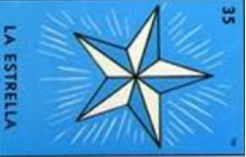 Name_____________Period_____________CrO3 Chromium (______) oxideCrCO3  Chromium (_____) carbonatePt(NO3)4  Platinum (_____) nitratePdO2  Palladium (_____) oxideFormulaMetal present?Which of the four situations above are applicable in this compound? One or more may apply.  Mark X for any that apply.Which of the four situations above are applicable in this compound? One or more may apply.  Mark X for any that apply.Which of the four situations above are applicable in this compound? One or more may apply.  Mark X for any that apply.Which of the four situations above are applicable in this compound? One or more may apply.  Mark X for any that apply.Name the compound:FormulaMetal present?Situation1?Situation2?Situation3?Name the compound:MnF5(yes/no)V2(CO3)3(yes/no)MgS(yes/no)UF3(yes/no)FormulaMetal present?Which of the four situations above are applicable in this compound? One or more may apply.  Mark X for any that apply.Which of the four situations above are applicable in this compound? One or more may apply.  Mark X for any that apply.Which of the four situations above are applicable in this compound? One or more may apply.  Mark X for any that apply.Which of the four situations above are applicable in this compound? One or more may apply.  Mark X for any that apply.Name the compound:Au(NO3)3(yes/no)123Na2O(yes/no)Fe2(CO3)3(yes/no)